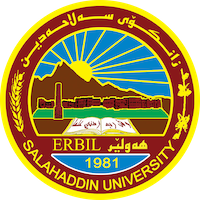 Academic Curriculum Vitae 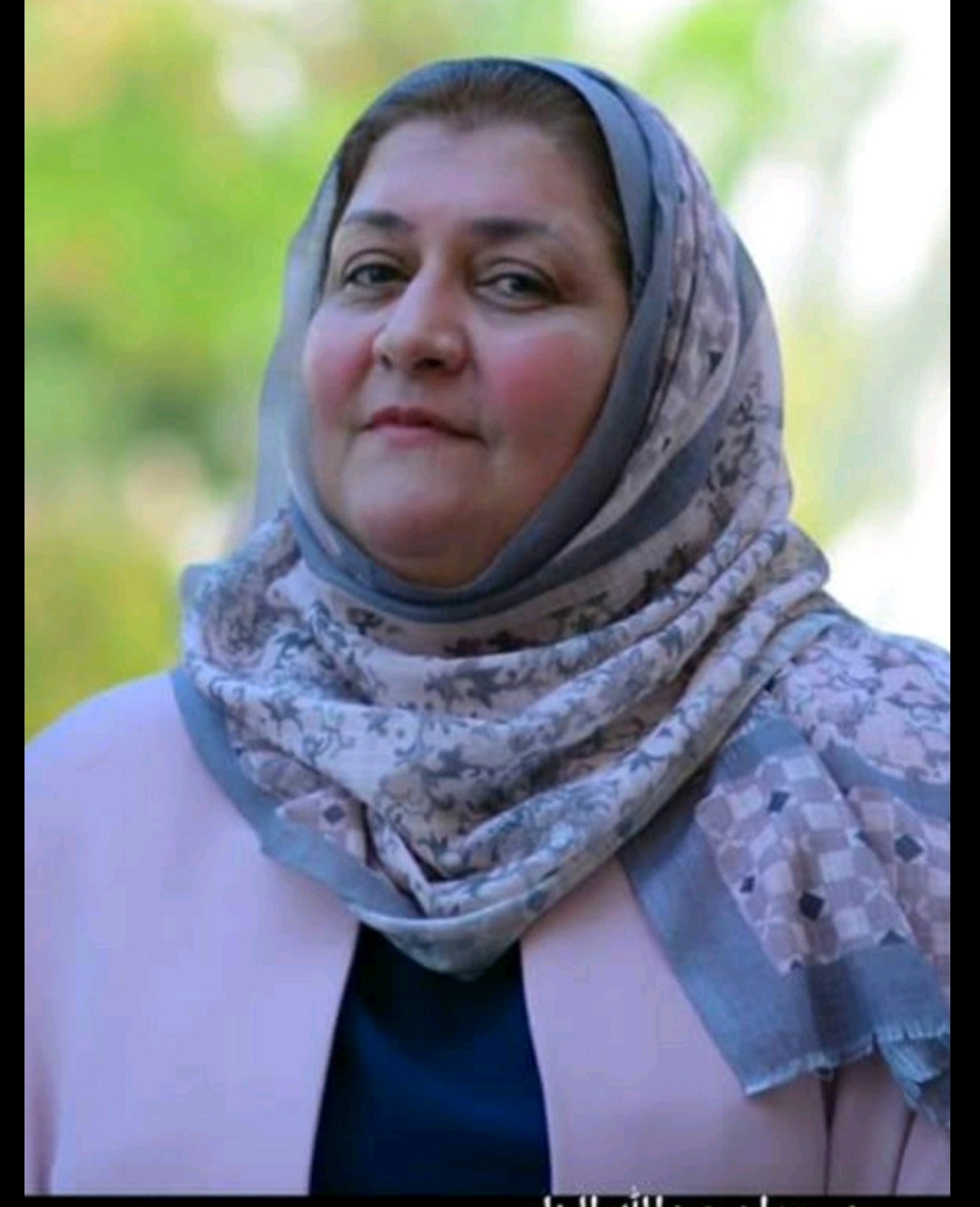 Personal Information: Full Name: Juan Abdullah Ibrahim Al-BannaAcademic Title: ProfessorEmail: juan.ibrahim@su.edu.krdMobile: 07504753677Education:Bachelor Degree / Salahaddin University/ English Language and literature 1989-07-03Master of Arts/ Baghdad University/ English Literature/ 1994-07-03Doctor of Philosophy/ Koya University/ English Literature/2008-07-03Employment:Appointed as An  Assistant Researcher  in 1989 as a first of the college graduate of 86% average.1989/ graduated from University of Salahaddin/ College of Arts/ English Department /Erbil1994/ I have completed my MA degree in stylistics from Baghdad University/ college of Arts/E department/ Baghdad.2007/ I have completed my PH. D in English Literature/ Modern Novel from Koya University/ College of Education/ English Department / Koya.1994/ got the scientific title/ Assistant Instructor after my MA graduation from Baghdad University.2002/ promoted to ( Instructor) by writing Two research papers entitled as:1- Some linguistic Elements manipulated by Daniel Defoe in The Adventures of Robinson Crusoe.2- The use of Personal Pronouns in Graham Green's The Heart of the Matter.2012/ promoted to ( Assistant Professor) after presenting the following research papers:1- PH. D dissertation entitled as: Twentieth Century Women's Autobiographical novels : a study of Virginia Woolf's To the lighthouse and Sylvia Plath's The Bell Jar. As an original research. Published in Koya University/ college of Education /English department. 2- Horror signs in Stephen King's The Shining. Published in Arts magazine in Baghdad university/ college of Arts.3-Life and Death in Philip Larkin's Poetry. Published in Al-Ustath magazine in Baghdad University/ College of education / Ibn Rushd.In 2001 I have taken a post as a manager   of Academic relations in the presidency of Salahaddin University .   I have written two more researches one is entitled as Conflicted Female Modernism in Rose Macaulay's Non- Combatants and Others. It is published in Al- Mansura University/ College of Arts/ in Egypt. The other research is published in Al-Adab journal.It is entitled as Experimentalism in Hilda Doolittle's HERmione.During these year I have published Four (4) more papers one abroad in Zielona Gora, 28-1-2015 entitled as Cultural and political impact on modern Kurdish poetry in Erbil. The other 3 papers are published in Baghdad university journals. The following file is a detailed description of my Academic Achievement of this year.   Last year I was responsible for Higher Studies Department in our College ( College of Languages) I have presented 10 research papers for Professorship in my specialization, 20th century British and American women’s autobiographical writings of Virginia Woolf and Sylvia Plath.This year I have received an acceptance for publishing a research paper in Polytechnic university about Critical Thinking.I have supervised two MA Students and now I am a supervisor of Two PHD students. Now I am editor in Zanko Journal for humanities in our Salahaddin university.Appointed as Assistant Researcher at college of Arts/ Salahaddin University/ English Dept/ 10/10/1989Worked as a manager of Academic relations, in the presidency of Salahaddin Universiy/2001 Worked as a manager of Higher Studies Dept. At the College of Languages/ Deanery Dept.2015.Now I am a member of Editorial Dept. of Zanco Journal for Humanities from 2018 and continuing.Qualifications Promoted to Assistant Lecturer at College of Arts/ English Dept. 1994-01-01Promoted to Lecturer at College of Arts/ English Dept.2002-01-01Promoted to Assistant Professor at College of Arts/ English Dept. 2012-01-01Promoted to professor at College of Languages/ English Dept. 2022-29-5Got an IT certificate from college of Languages/ IT Dept.Turkish Language qualification. Teaching experience:I taught Bachelor degree students from 1989 till last year. In 1989, I taught first year Arabic Dept. a course in English Language for non-Departmental part. At the same time started to each for 27 hours weekly on various topics but basically I am specialized in Novel. So I taught second year students of English Dept., a course in 18th century novel, and Victorian Novel for third Year students, and Modern Novel for Fourth Year Novel. I also taught third year Students a course in Victorian Poetry.I taught Drama for second year students in the college of Education English Dept.I taught MA students the following courses, Studies in Modern Novel, The rise of the Novel, Modern British Novel, Modern American Novel.I taught PhD Students courses in Literary criticism, Modern British Novel, Modern American Novel, Studies in Gender, Gender of Modernism.Research and publications1-2021 173 Vol.25, No.3, 2021 Mental Health in John Green’s Turtles All the Way Down ID No.3852 (PP 173 - 182) https://doi.org/10.21271/zjhs.25.3.11 Juan Abdullah Ibrahim         Khadeeja Saeed Ismail2-The Construction of Identity in Zadie Smith’s White Teeth ID No.2976 (PP 330 - 342) https://doi.org/10.21271/zjhs.23.5.18Banaz Wirya Ali    Juan Abdulla Ibrahim3- Al-Adab Journal – Issue no (2) Vol. (143) (December) 2022 / 1444 Reading Trauma in Antonia White’s Confessional Autobiographical Novels Asst. Prof. Juan Abdullah Ibrahim (Phd.) Salahaddin University-Erbil, College of Languages, English Department, Iraq / Erbil juan.ibrahim@su.edu.krd DOI: https://doi.org/10.31973/aj.v2i143.37494- Loss and Nostalgia in Willa Cather's trilogy: O Pioneers! ,The Song of the lark and  My Antonia.Asst. Prof Dr. Juan Abdullah Ibrahim Al-BannaDept. of English. College of LanguagesSalahaddin University/Erbilbanaali_juan@yahoo.compublished in Babel Journal.5-Journal of Positive School Psychology http://journalppw.com 2022, Vol. 6, No. 4, 9171 – 9178 Restless Female Ambition in Selected Autobiographical novels of Rebecca West 1JUAN ABDULLAH IBRAHIM 1College of Languages, Department of English, Salahaddin University, Iraq/Erbil, juan.ibrahim@su.edu.krd  (https://www.journalppw.com/index.php/jpsp/article/view/5635/3708)6-3029 307 Vol. 23 , No. 3, 2019 Neither Black nor White: A New Approach to the Modern Racial Plight in Jean Toomer’s Cane ID No. 2534 (PP 307 - 316) https://doi.org/10.21271/zjhs.23.3.18 Juan Abdullah Ibrahim Khadeeja Saeed Ismail English Department- College of Languages. Salahaddin University.7-  Koya University Journal of Humanities and Social Sciences (KUJHSS)Original Article |DOI: https://doi.org/10.14500/kujhss.v3n1y2020.pp94-101Modernity, Mass Culture, and Self-Delusion in Nabokov’s Lolita and Martin Amis’ Money	8- International Journal of Psychosocial Rehabilitation, Vol. 24, Issue 06, 2020 ISSN: 1475-7192 William Faulkner as an Experimental, modern novelist in as I lay Dying (1930) 1Dr Juan Abdulla Ibrahim9- Modernism in Antonia White’s Confessional Autobiographical Narratives: A study of Woman’s Life in Twentieth CenturyJuan Abdullah IbrahimCollege of Languages-Department of English/ Salahaddin University-ErbilJuan.ibrahim@su.edu.krd10- Experimentalism In Hilda Doolittle's HERmioneDr. Juan Abdullah Ibrahim Al-BannaAsst. ProfessorDept. of English. College of LanguagesSalahaddin University/Erbilbanaali_juan@yahoo.com11- Silence and Suffering in Jean Rhys Wide Sargasso Sea (1966) and Good Morning , Midnight (1967)  Asst. Prof Dr. Juan Abdullah Ibrahim Al-BannaDept. of English. College of LanguagesSalahaddin University/Erbilbanaali_juan@yahoo.com12- International Journal of Psychosocial Rehabilitation, Vol. 24, Issue 06, 2020 ISSN: 1475-7192 Received: 22 Feb 2020 | Revised: 13 Mar 2020 | Accepted: 05 Apr 2020 7376 POSTMODERNISM IN ANGELA CARTER’S NOVELS: THE BLOODY CHAMBER (1979) AND NIGHTS AT THE CIRCUS (1984) 1Dr. Juan Abdullah Ibrahim13- An unconventional narrative approach in Gertrude Stein's Avant                 Garde works Three Lives, Tender Buttons and The Making of                         Americans.Conferences and courses attended   A joint conference between Salahaddin University & CinCinnatti American University in Erbil. 2012A conference in Malatya/Turkey/ Inonu University with a research paper. 2015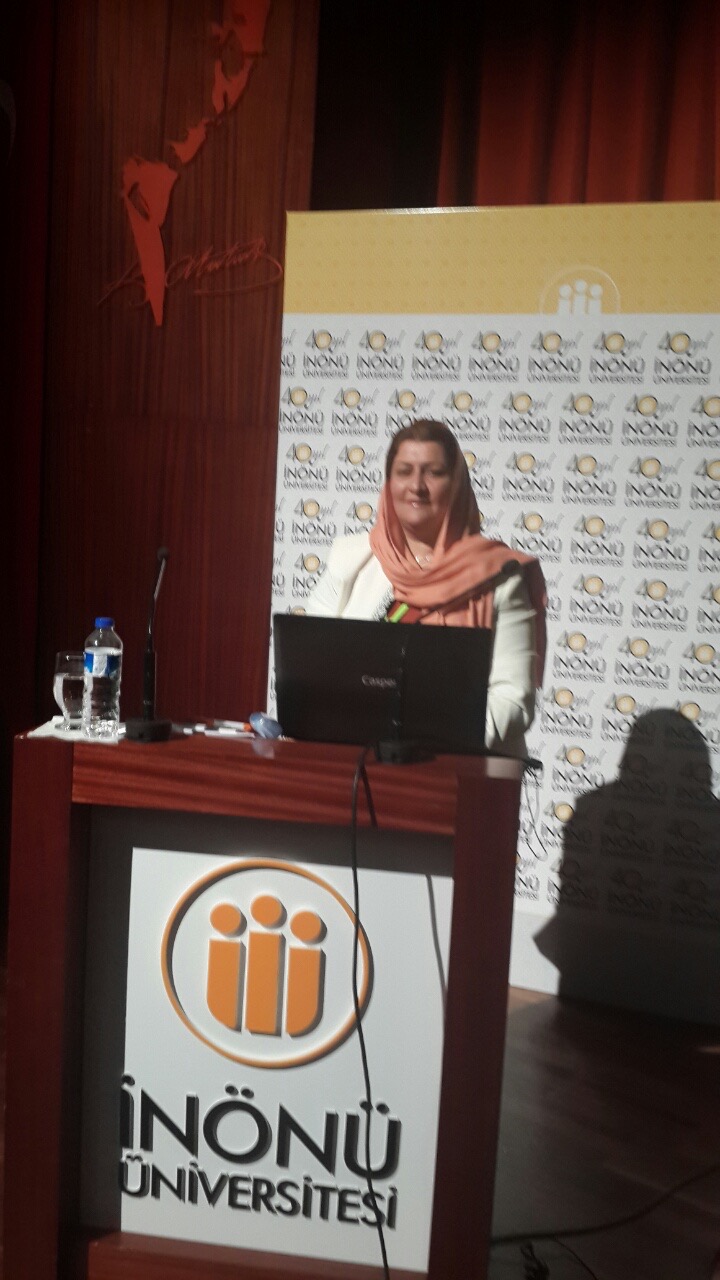 A conference of Poly technic university/ Erbil with a research paper. 17-18/ May /2017A conference with Ishik University / Erbil  2017With many certificates from the above mentioned universities A book and a certificate of thanks from the head of the Quality Assurance for getting higher marks concerning scientific issues, students feedbacks and continuous scientific issues .Many book of thanks from the President of the university of Salahaddin , as a responsible for higher studies in the college of languages 2016/2017.And as an editor in Zanco journal for humanities. And participated in many scientific committees in the presidency of Salahaddin University and the college of languagesas well.I have attended a conference in Turkey , Malatya, Inonu University and presented a research paper.I have also attended a joint conference between our university by video conference and Give details of any conferences you have attended, and those at which you have presented delivered poster presentations.Funding and academic awards List any bursaries, scholarships, travel grants or other sources of funding that you were awarded for research projects or to attend meetings or conferences.Professional memberships List any membership you hold of any professional body or learned society relevant to your research or other life activities.Professional Social Network Accounts:List your profile links of ReserchGate, LinkedIn, etc.It is also recommended to create an academic cover letter for your CV, for further information about the cover letter, please visit below link:https://career-advice.jobs.ac.uk/cv-and-cover-letter-advice/academic-cover-letter/